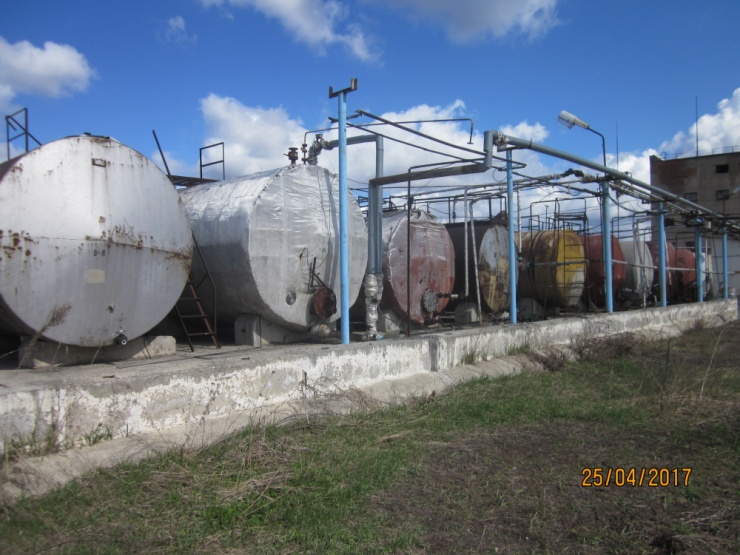 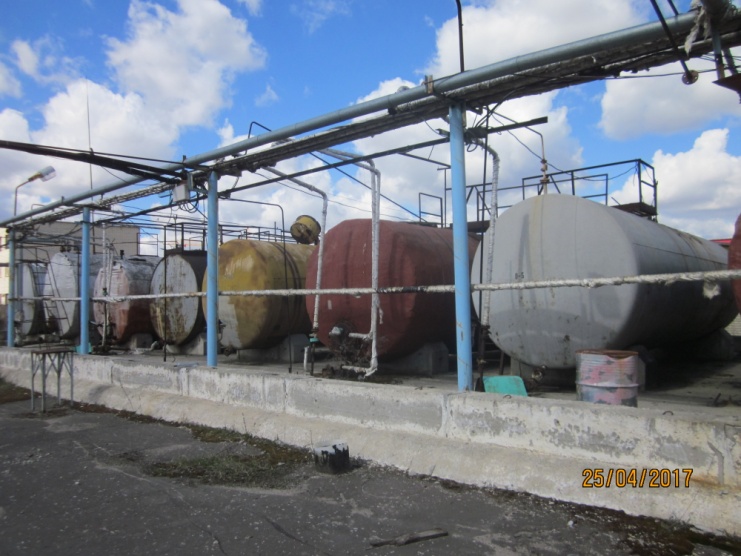 Емкости из углеродистой стали. V=75 м3 горизонт (под налив) 3ед ,d-3300 мм, l-8900 ммЦена 180 тыс. руб с НДС за (1 ед) без учета демонтажа Емкости из углеродистой стали. V=60м3 горизонт (под налив) 4ед ,d-2800 мм, l-9250ммЦена 160 тыс. руб с НДС за (1 ед) без учета демонтажа Емкости из углеродистой стали. V=50м3 горизонт (под налив) 2ед ,d-2800 мм, l-8200ммЦена 160 тыс. руб с НДС за (1 ед) без учета демонтажаЕмкости из углеродистой стали. V=40м3 горизонт (под налив) 2ед ,d-2400 мм, l-8200ммЦена 140 тыс. руб с НДС за (1 ед) без учета демонтажаВсе емкости работают без давления, пустые, но не промыты. 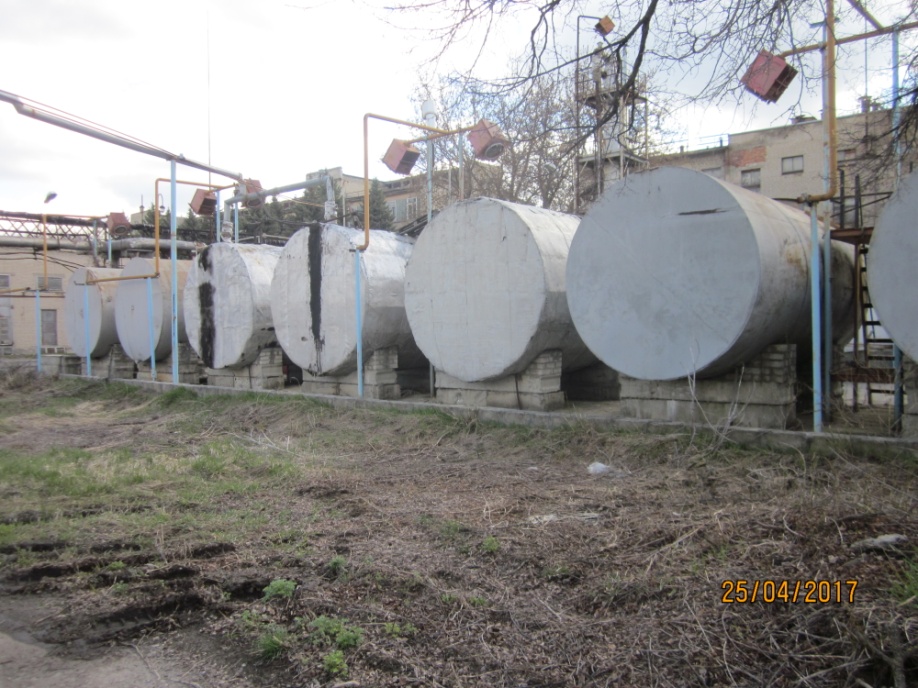 Емкости из углеродистой стали. V=20 м3 горизонт (под налив) 3ед d-2200 мм, l-4300 ммЦена 110 тыс. руб с НДС за (1 ед) без учета демонтажа.